           Тестовое задание по истории на тему: МЕССОПОТАМИЯ. 5 класс.1.Какую страну по природным условиям напоминает Месопотамия?1) Египет        2) Индия       3) Китай      D) Греция2.Какой миф возник в Месопотамии из-за особенностей местной погоды?
1) миф о Минотавре2) миф о всемирном потопе        3) миф о золотом руне4) миф о Дедале и Икаре3.Какое растение жители Месопотамии называли «деревом жизни»?1) кедр     2) финиковая пальма        3) баобаб    4) секвойя4.Как называлась южная часть Месопотамии?1) Аккад           2) Эриду        3) Лагаш         4) Шумер   5.Когда на территории Месопотамии возникают первые поселения?1) IV тыс. до н.э                    2) III тыс. до н.э.     3) II тыс. до н.э.      4) I тыс. до н.э.6.На чем писали шумерцы?1) папирус      2) пергамент    3) шелк     4) глина    7.Как назывались массивные многоступенчатые башни из сырцового кирпича?1) пирамиды      2) зиккураты                   3) колоссы         4) могильники8.Кто был самым почитаемым богом в Месопотамии?1) Шамаш   2) Сина    3) Эа    4) Иштар9.Кто был любимым героем мифов Междуречья?1) Энкиду       2) Джамшит     3) Геракл      4) Гильгамеш  10.Согласно легендам выкрав цветок бессмертия, они начинают новую жизнь каждый раз сбросив кожу?1) пауки        2) ящерица      3) змеи        4) лягушки11. Какой правитель Аккада впервые в мире создал постоянное войско? 1) Сардур      2) Саргон     3) Сарбаст      4) Саркор12.Основателем Аккадского царства был?1) Римуш2) Лугальзагеси3) Саргон Древний      4) Нарамсуэн13.Чем было вызвано особое совершенствование глинобитной архитектуры?1) в глиняных сооружениях было прохладней2) из глины было легче и быстрее строить чем из камня3) отсутствие строительного камня  4) население поклонялось глине14. Работа с картой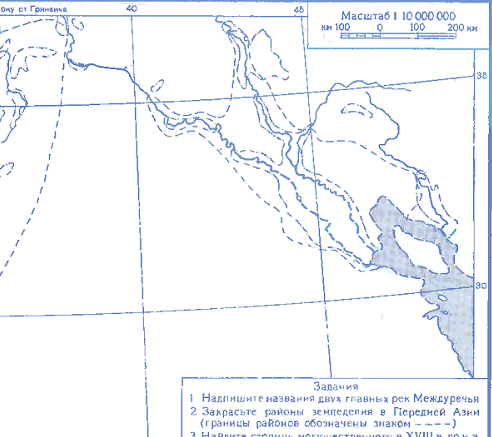 ОТВЕТЫ. Тестовое задание по истории на тему: МЕССОПОТАМИЯ. 5 класс.1.Какую страну по природным условиям напоминает Месопотамия?А) Египет        В) Индия       С) Китай      D) Греция2.Какой миф возник в Месопотамии из-за особенностей местной погоды?
А) миф о МинотавреВ) миф о всемирном потопе        С) миф о золотом рунеD) миф о Дедале и Икаре3.Какое растение жители Месопотамии называли «деревом жизни»?А) кедр      В) финиковая пальма        С) баобаб     D) секвойя4.Как называлась южная часть Месопотамии?А) Аккад           В) Эриду         С) Лагаш         D) Шумер   5.Когда на территории Месопотамии возникают первые поселения?А) IV тыс. до н.э.      В) III тыс. до н.э.     С) II тыс. до н.э.      D) I тыс. до н.э.6.На чем писали шумерцы?А) папирус      В) пергамент     С) шелк      D) глина    7.Как назывались массивные многоступенчатые башни из сырцового кирпича?А) пирамиды       В) зиккураты                   С) колоссы          D) могильники8.Кто был самым почитаемым богом в Месопотамии?А) Шамаш    В) Сина    С) Эа     D) Иштар9.Кто был любимым героем мифов Междуречья?А) Энкиду        В) Джамшит     С) Геракл      D) Гильгамеш  10.Согласно легендам выкрав цветок бессмертия, они начинают новую жизнь каждый раз сбросив кожу?А) пауки        В) ящерица      С) змеи         D) лягушки11. Какой правитель Аккада впервые в мире создал постоянное войско? А) Сардур      В) Саргон     С) Сарбаст       D) Саркор12.Основателем Аккадского царства был?А) РимушВ) ЛугальзагесиС) Саргон Древний      D) Нарамсуэн13.Чем было вызвано особое совершенствование глинобитной архитектуры?А) в глиняных сооружениях было прохладнейВ) из глины было легче и быстрее строить чем из камняС) отсутствие строительного камня  D) население поклонялось глине14. Работа с картой